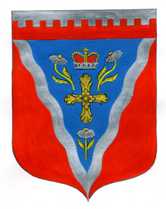 Администрациямуниципального образования Ромашкинское сельское поселениемуниципального образования Приозерский муниципальный районЛенинградской области                                                  П О С Т А Н О В Л Е Н И Е                                  от   23 ноября 2020 года                                                                                                № 257                                                                                                                 На основании пункта 4 протокола комиссии по повышению качества и доступности предоставления государственных и муниципальных услуг в Ленинградской области № П-15/2020 от 29.01.2020 года администрация муниципального образования Ромашкинское  сельское поселение муниципального образования  Приозерский муниципальный район Ленинградской области постановляет:Отменить    Административный            регламент              администрации муниципального образования Ромашкинское сельское поселение по предоставлению муниципальной услуги «Предоставление информации о времени и месте театральных представлений, филармонических и эстрадных концертов и гастрольных мероприятий театров и филармоний, киносеансов, анонсы данных мероприятий, проводимых в муниципальном учреждении» утвержденный постановлением администрации от 28.06.2016 года № 161.3. Настоящее постановление подлежит опубликованию (обнародованию) в газете «Приозерские ведомости» и  размещению на сайте www.ромашкинское.рф.4. Настоящее постановление вступает с силу со дня его официального опубликования.И.о.главы администрации МО Ромашкинское сельское поселение                                                А.А.ТараньжинИсп. Трепаина О.П.99-555Разослано: дело-2, прокуратура-1 Об отмене постановления администрации от 28.06.2016 года № 161 «Об утверждении административного регламента  администрации муниципального образования Ромашкинское сельское поселение по предоставления муниципальной услуги «Предоставление информации о времени и месте театральных представлений, филармонических и эстрадных концертов и гастрольных мероприятий театров и филармоний, киносеансов, анонсы данных мероприятий, проводимых в муниципальном учреждении»